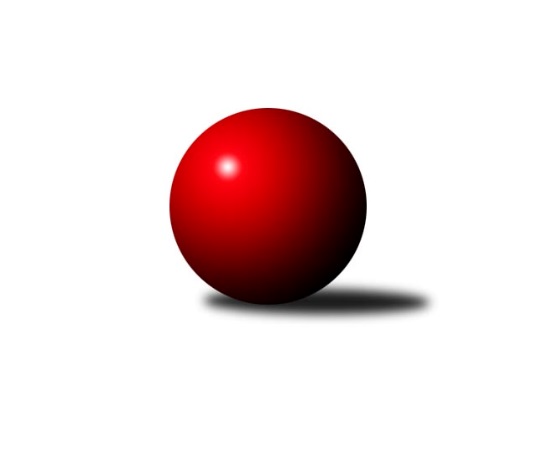 Č.17Ročník 2019/2020	8.3.2020Nejlepšího výkonu v tomto kole: 3258 dosáhlo družstvo: KK Slovan Rosice B2. KLZ B 2019/2020Výsledky 17. kolaSouhrnný přehled výsledků:KK Mor.Slávia Brno	- TJ Sokol Husovice	4:4	3029:2618	10.0:14.0	7.3.KK Vyškov	- TJ Jiskra Otrokovice	7:1	3170:3068	15.0:9.0	7.3.KK Slovan Rosice B	- TJ Sokol Luhačovice	5.5:2.5	3258:2593	17.0:7.0	8.3.Tabulka družstev:	1.	KK Slovan Rosice B	15	11	1	3	76.0 : 44.0 	202.5 : 157.5 	 3201	23	2.	KK Vyškov	14	11	0	3	75.0 : 37.0 	194.5 : 141.5 	 3179	22	3.	TJ Sokol Husovice	13	6	1	6	51.0 : 53.0 	161.5 : 150.5 	 3112	13	4.	KK Mor.Slávia Brno	15	6	1	8	58.0 : 62.0 	183.0 : 177.0 	 3091	13	5.	TJ Jiskra Otrokovice	15	5	1	9	48.0 : 72.0 	160.5 : 199.5 	 3075	11	6.	TJ Sokol Luhačovice	14	5	0	9	49.5 : 62.5 	153.5 : 182.5 	 2997	10	7.	KK Šumperk	14	4	0	10	42.5 : 69.5 	144.5 : 191.5 	 3102	8Podrobné výsledky kola:	 KK Mor.Slávia Brno	3029	4:4	2618	TJ Sokol Husovice	Martina Dosedlová	131 	 126 	 138 	136	531 	 2:2 	 535 	 135	123 	 131	146	Markéta Gabrhelová	Gabriela Helisová	161 	 152 	 136 	145	594 	 3:1 	 515 	 113	129 	 145	128	Veronika Dufková	Martina Hájková	138 	 119 	 119 	113	489 	 0:4 	 550 	 146	133 	 141	130	Eliška Kubáčková	Lenka Indrová	99 	 108 	 122 	120	449 	 1:3 	 484 	 107	120 	 116	141	Denisa Honzová	Radka Šindelářová	126 	 114 	 111 	122	473 	 0:4 	 534 	 138	127 	 135	134	Lucie Kelpenčevová	Lenka Kričinská	133 	 113 	 120 	127	493 	 4:0 	 0 	 	0 	 0		nikdo nenastoupilrozhodčí: Lea OlšákováNejlepší výkon utkání: 594 - Gabriela Helisová	 KK Vyškov	3170	7:1	3068	TJ Jiskra Otrokovice	Lenka Hrdinová *1	131 	 143 	 120 	141	535 	 1:3 	 558 	 150	146 	 128	134	Monika Niklová	Zuzana Štěrbová	131 	 130 	 125 	116	502 	 3:1 	 488 	 125	123 	 117	123	Eliška Novotná	Simona Koreňová	117 	 139 	 128 	129	513 	 3:1 	 483 	 138	133 	 110	102	Marta Zavřelová	Michaela Kouřilová	127 	 144 	 131 	105	507 	 3:1 	 470 	 107	129 	 116	118	Jitka Bětíková	Pavla Fialová	144 	 155 	 138 	126	563 	 3:1 	 532 	 131	134 	 144	123	Kateřina Fryštacká	Jana Vejmolová	158 	 124 	 139 	129	550 	 2:2 	 537 	 145	138 	 123	131	Hana Stehlíkovározhodčí: Břetislav Láníkstřídání: *1 od 85. hodu Monika AnderováNejlepší výkon utkání: 563 - Pavla Fialová	 KK Slovan Rosice B	3258	5.5:2.5	2593	TJ Sokol Luhačovice	Aneta Ondovčáková	151 	 145 	 124 	161	581 	 4:0 	 496 	 127	131 	 115	123	Andrea Katriňáková	Šárka Palková	140 	 145 	 143 	134	562 	 2:2 	 562 	 145	149 	 135	133	Hana Krajíčková	Barbora Bártková	120 	 137 	 144 	116	517 	 2:2 	 522 	 147	107 	 133	135	Šárka Nováková	Eva Putnová	120 	 121 	 113 	132	486 	 1:3 	 521 	 121	132 	 144	124	Ludmila Pančochová	Eva Wendl	152 	 137 	 164 	135	588 	 4:0 	 492 	 112	117 	 129	134	Helena Konečná	Eva Dosedlová *1	129 	 123 	 138 	134	524 	 4:0 	 0 	 	0 	 0		nikdo nenastoupilrozhodčí: Milan Bružastřídání: *1 od 1. hodu Tereza KalavskáNejlepší výkon utkání: 588 - Eva WendlPořadí jednotlivců:	jméno hráče	družstvo	celkem	plné	dorážka	chyby	poměr kuž.	Maximum	1.	Eva Dosedlová 	KK Slovan Rosice B	559.09	372.1	187.0	4.2	7/7	(613)	2.	Hana Stehlíková 	TJ Jiskra Otrokovice	558.23	373.6	184.6	3.5	6/7	(592)	3.	Kateřina Zapletalová 	KK Šumperk	549.22	373.1	176.1	5.2	6/7	(589)	4.	Gabriela Helisová 	KK Mor.Slávia Brno	547.21	364.5	182.8	4.5	5/7	(594)	5.	Eva Wendl 	KK Slovan Rosice B	546.74	371.0	175.8	4.9	7/7	(588)	6.	Pavla Fialová 	KK Vyškov	545.76	362.2	183.6	5.0	7/7	(586)	7.	Simona Koreňová 	KK Vyškov	542.16	363.5	178.6	5.0	5/7	(557)	8.	Šárka Nováková 	TJ Sokol Luhačovice	540.05	361.2	178.9	6.3	7/7	(597)	9.	Kateřina Fryštacká 	TJ Jiskra Otrokovice	539.99	368.8	171.2	6.5	7/7	(585)	10.	Zuzana Štěrbová 	KK Vyškov	539.43	365.6	173.9	6.2	7/7	(578)	11.	Monika Niklová 	TJ Jiskra Otrokovice	536.64	357.9	178.7	6.5	6/7	(594)	12.	Barbora Bártková 	KK Slovan Rosice B	535.31	357.0	178.3	5.0	5/7	(551)	13.	Lucie Oriňáková 	TJ Sokol Husovice	533.98	369.1	164.9	7.5	7/7	(562)	14.	Markéta Gabrhelová 	TJ Sokol Husovice	533.50	369.2	164.3	5.1	7/7	(598)	15.	Růžena Smrčková 	KK Šumperk	533.46	363.7	169.8	3.5	6/7	(594)	16.	Lucie Kelpenčevová 	TJ Sokol Husovice	532.82	361.1	171.7	5.4	6/7	(565)	17.	Šárka Palková 	KK Slovan Rosice B	531.35	366.6	164.8	7.3	5/7	(564)	18.	Petra Dosedlová 	KK Slovan Rosice B	530.27	371.2	159.1	10.3	5/7	(560)	19.	Romana Valová 	KK Šumperk	529.20	362.7	166.5	7.5	6/7	(581)	20.	Lenka Hrdinová 	KK Vyškov	526.31	363.6	162.7	6.0	6/7	(563)	21.	Blanka Sedláková 	TJ Sokol Husovice	524.93	354.3	170.7	7.8	7/7	(553)	22.	Monika Hubíková 	TJ Sokol Luhačovice	524.42	356.1	168.3	6.0	6/7	(544)	23.	Aneta Ondovčáková 	KK Slovan Rosice B	523.61	351.4	172.2	4.8	6/7	(582)	24.	Lenka Hanušová 	TJ Sokol Husovice	521.24	355.9	165.4	6.0	7/7	(573)	25.	Martina Dosedlová 	KK Mor.Slávia Brno	520.88	354.0	166.9	7.5	7/7	(537)	26.	Adéla Příhodová 	KK Šumperk	520.57	349.0	171.6	7.2	5/7	(565)	27.	Ludmila Pančochová 	TJ Sokol Luhačovice	520.50	356.5	164.0	6.0	6/7	(561)	28.	Katrin Valuchová 	TJ Sokol Husovice	520.03	351.1	168.9	7.4	6/7	(546)	29.	Renata Mikulcová  st.	TJ Jiskra Otrokovice	518.46	354.4	164.1	9.4	7/7	(552)	30.	Tereza Nová 	KK Mor.Slávia Brno	518.40	351.9	166.6	9.7	5/7	(559)	31.	Monika Tilšerová 	KK Vyškov	517.73	360.3	157.5	10.3	5/7	(537)	32.	Michaela Varmužová 	KK Mor.Slávia Brno	515.63	350.1	165.5	3.7	5/7	(586)	33.	Hana Krajíčková 	TJ Sokol Luhačovice	514.41	358.7	155.7	8.9	7/7	(563)	34.	Hana Konečná 	TJ Sokol Luhačovice	506.37	349.2	157.1	7.6	6/7	(544)	35.	Lenka Kričinská 	KK Mor.Slávia Brno	504.13	352.2	151.9	8.4	7/7	(567)	36.	Hana Jáňová 	KK Šumperk	503.91	345.7	158.2	8.8	7/7	(592)	37.	Andrea Katriňáková 	TJ Sokol Luhačovice	500.25	348.9	151.3	8.3	6/7	(550)	38.	Soňa Ženčáková 	KK Šumperk	488.52	347.8	140.7	14.9	7/7	(533)	39.	Hana Jonášková 	TJ Jiskra Otrokovice	486.74	347.2	139.5	13.2	7/7	(532)	40.	Helena Konečná 	TJ Sokol Luhačovice	470.45	334.0	136.5	14.0	5/7	(504)	41.	Marta Zavřelová 	TJ Jiskra Otrokovice	469.14	336.0	133.2	13.3	7/7	(528)		Eliška Kubáčková 	TJ Sokol Husovice	550.00	368.0	182.0	6.0	1/7	(550)		Anna Štraufová 	KK Slovan Rosice B	545.50	367.2	178.3	4.2	3/7	(588)		Michaela Kouřilová 	KK Vyškov	541.89	359.1	182.8	5.8	3/7	(575)		Jana Vejmolová 	KK Vyškov	540.50	369.5	171.0	5.0	2/7	(550)		Monika Anderová 	KK Vyškov	538.00	372.0	166.0	6.0	1/7	(538)		Kateřina Petková 	KK Šumperk	533.00	374.0	159.0	6.0	1/7	(533)		Ilona Olšáková 	KK Mor.Slávia Brno	531.50	358.0	173.5	7.6	4/7	(566)		Ludmila Mederová 	KK Šumperk	527.44	362.0	165.4	7.9	4/7	(555)		Eva Putnová 	KK Slovan Rosice B	522.25	354.0	168.3	5.2	3/7	(542)		Romana Sedlářová 	KK Mor.Slávia Brno	521.50	357.0	164.5	5.1	4/7	(542)		Lucie Trávníčková 	KK Vyškov	520.19	352.6	167.6	7.3	4/7	(554)		Renáta Mikulcová  ml.	TJ Jiskra Otrokovice	503.50	360.0	143.5	11.5	2/7	(526)		Tereza Vidlářová 	KK Vyškov	503.25	349.5	153.8	8.5	4/7	(520)		Libuše Strachotová 	KK Šumperk	500.00	358.0	142.0	12.0	1/7	(500)		Tereza Kalavská 	KK Slovan Rosice B	498.33	349.7	148.7	11.7	3/7	(524)		Radka Šindelářová 	KK Mor.Slávia Brno	491.60	330.3	161.4	8.3	4/7	(517)		Eliška Novotná 	TJ Jiskra Otrokovice	488.00	330.0	158.0	15.0	1/7	(488)		Martina Hájková 	KK Mor.Slávia Brno	487.88	350.4	137.5	12.0	4/7	(512)		Denisa Honzová 	TJ Sokol Husovice	484.00	311.0	173.0	9.0	1/7	(484)		Pavlína Březinová 	KK Mor.Slávia Brno	481.00	345.0	136.0	11.0	1/7	(481)		Veronika Dufková 	TJ Sokol Husovice	473.75	324.5	149.3	13.3	2/7	(515)		Marcela Příhodová 	KK Šumperk	466.50	337.0	129.5	12.0	2/7	(477)		Lenka Indrová 	KK Mor.Slávia Brno	464.00	331.7	132.3	13.3	3/7	(496)		Jitka Bětíková 	TJ Jiskra Otrokovice	458.00	328.0	130.0	15.6	4/7	(472)		Radka Rosendorfová 	TJ Sokol Husovice	448.00	325.0	123.0	15.0	1/7	(448)Sportovně technické informace:Starty náhradníků:registrační číslo	jméno a příjmení 	datum startu 	družstvo	číslo startu26329	Denisa Honzová	07.03.2020	TJ Sokol Husovice	1x16936	Jana Vejmolová	07.03.2020	KK Vyškov	2x25889	Veronika Dufková	07.03.2020	TJ Sokol Husovice	2x6712	Martina Hájková	07.03.2020	KK Mor.Slávia Brno	3x24344	Lenka Indrová	07.03.2020	KK Mor.Slávia Brno	3x22732	Radka Šindelářová	07.03.2020	KK Mor.Slávia Brno	3x
Hráči dopsaní na soupisku:registrační číslo	jméno a příjmení 	datum startu 	družstvo	20343	Eliška Dvořáková	07.03.2020	TJ Sokol Husovice	Program dalšího kola:18. kolo14.3.2020	so	13:00	TJ Jiskra Otrokovice - KK Šumperk	14.3.2020	so	14:00	TJ Sokol Luhačovice - KK Vyškov	15.3.2020	ne	13:30	TJ Sokol Husovice - TJ Sokol Luhačovice (dohrávka z 15. kola)	Nejlepší šestka kola - absolutněNejlepší šestka kola - absolutněNejlepší šestka kola - absolutněNejlepší šestka kola - absolutněNejlepší šestka kola - dle průměru kuželenNejlepší šestka kola - dle průměru kuželenNejlepší šestka kola - dle průměru kuželenNejlepší šestka kola - dle průměru kuželenNejlepší šestka kola - dle průměru kuželenPočetJménoNázev týmuVýkonPočetJménoNázev týmuPrůměr (%)Výkon5xGabriela HelisováMS Brno5947xGabriela HelisováMS Brno116.355946xEva WendlRosice B5886xEva WendlRosice B110.165883xAneta OndovčákováRosice B5812xAneta OndovčákováRosice B108.845817xPavla FialováVyškov5637xPavla FialováVyškov108.095633xHana KrajíčkováLuhačovice5621xEliška KubáčkováHusovice107.735502xŠárka PalkováRosice B5624xMonika NiklováOtrokovice107.13558